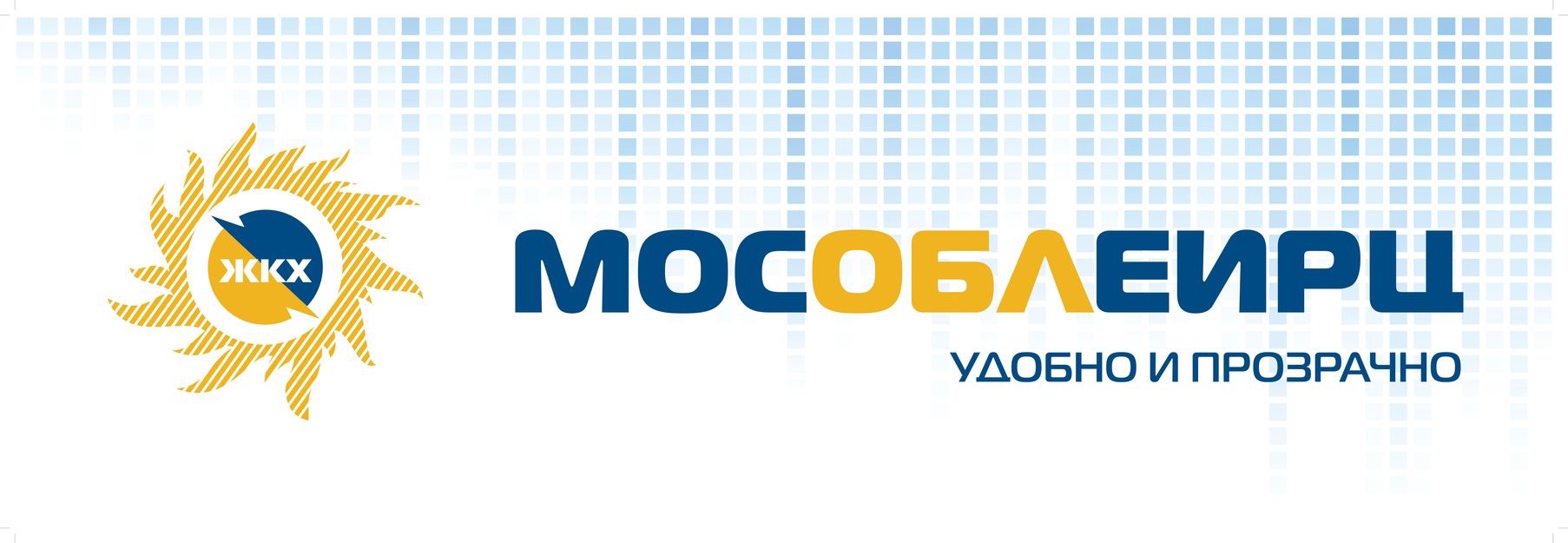 МосОблЕИРЦ информирует абонентов в Апрелевке МосОблЕИРЦ   информирует жителей п. Апрелевка, чьи дома находятся в ведении управляющей компании «Маторин РУК». В начале декабря жители получат единые платежные документы (ЕПД) МосОблЕИРЦ, в которых отразятся начисления по услугам МУП «Водоканал», МУП «Теплосеть» и  взносы на капитальный ремонт. Оплатить квитанции можно в отделениях и терминалах банков Сбер, Возрождение, МКБ, ВТБ, Мособлбанка, в отделениях Почты России и в платежных терминалах в  офисах МосОблЕИРЦ.  После получения платежных документов   жители смогут оплачивать ЖКУ без комиссии в личном кабинете на сайте МосОблЕИРЦ или скачав мобильное приложение «МосОблЕИРЦ Онлайн».Сроки передачи показания приборов учета воды - с 15 по 23 число.Передать показания можно через личный кабинет МосОблЕИРЦ, по телефону контактного центра 8-496-245-15-99 ежедневно с 8.00 до 22.00, через терминалы или ящики для сбора показаний в офисах МосОблЕИРЦ.Если в полученных платежных документах не учтены показания ваших приборов учета, передайте их любым удобным для вас способом в ближайшее время и начисления будут скорректированы в соответствии с переданными показаниями. По вопросам начислений можно обратиться в контактный центр или в офисы МосОблЕИРЦ, по адресам: -  г. Наро-Фоминск, ул. Маршала Жукова, д.18А. Режим работы: понедельник- пятница 08:00-18:00, выходные суббота-воскресенье; - п. Апрелевка, ул. Августовская, д. 1А. Режим работы: вторник – суббота с 09:00-18:00; перерыв с 13:00 до 14:00, воскресенье, понедельник – выходной.- п. Селятино, ул. Больничная, д. 10А (Центральный рынок). Режим работы: вторник – суббота с 09:00-18:00; перерыв с 13:00 до 14:00, воскресенье, понедельник – выходной.Оплачивать квитанции МосОблЕИРЦ без комиссии можно в отделениях и терминалах банков Сбер, Возрождение, МКБ, ВТБ, на «Почте России» по адресам:- п. Апрелевка, ул. Февральская, 55- п. Апрелевка, ул. Горького, 19- п. Апрелевка, ул. Сентябрьская, 5- п. Апрелевка, ул. Апрелевская, 65А- п. Апрелевка, ул. Островского, 36А- п. Апрелевка, ул. Парковая, 4/1- п. Апрелевка, ул. Кирова, 19                                                           Служба корпоративных коммуникаций МосОблЕИРЦ